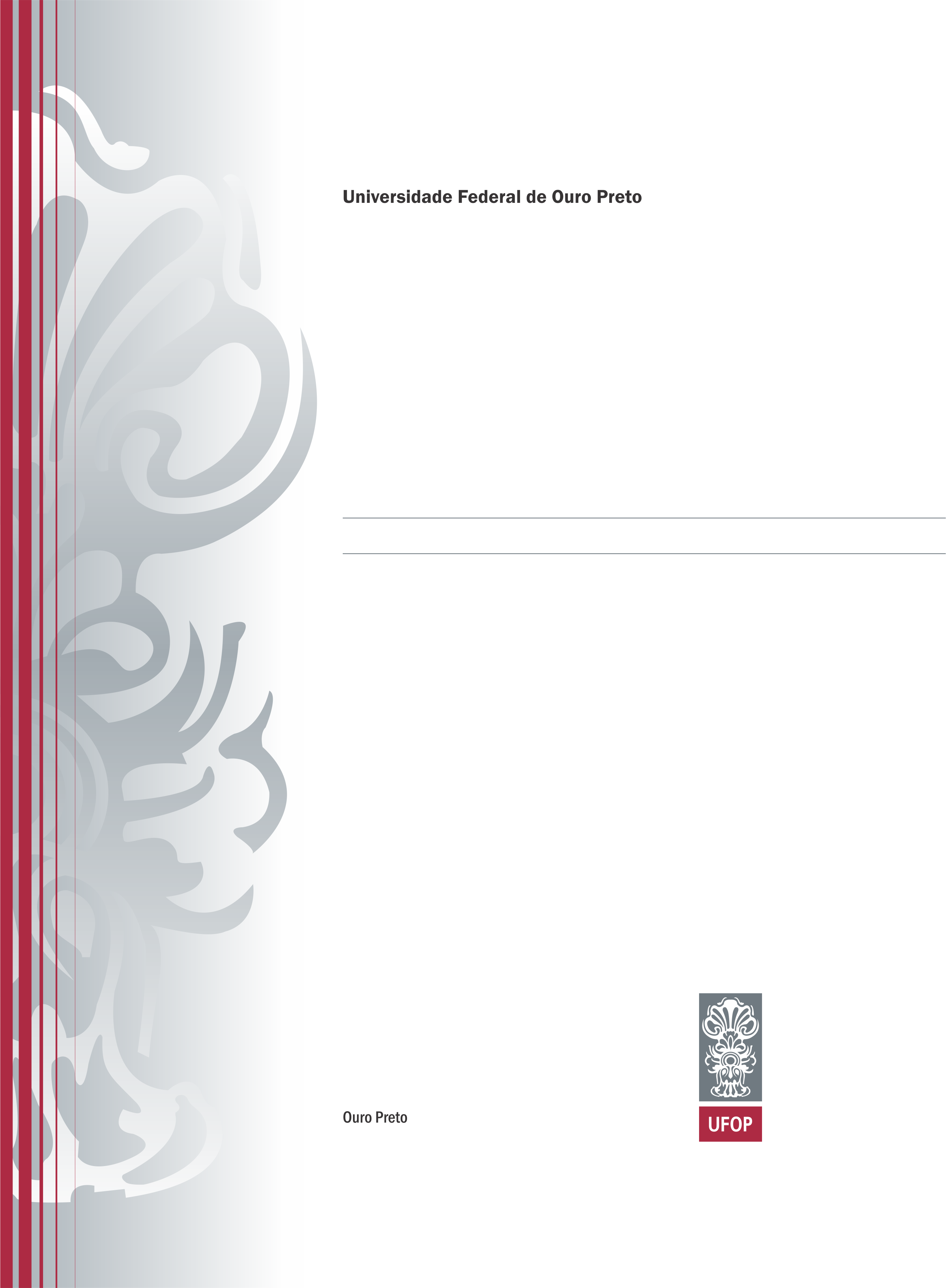 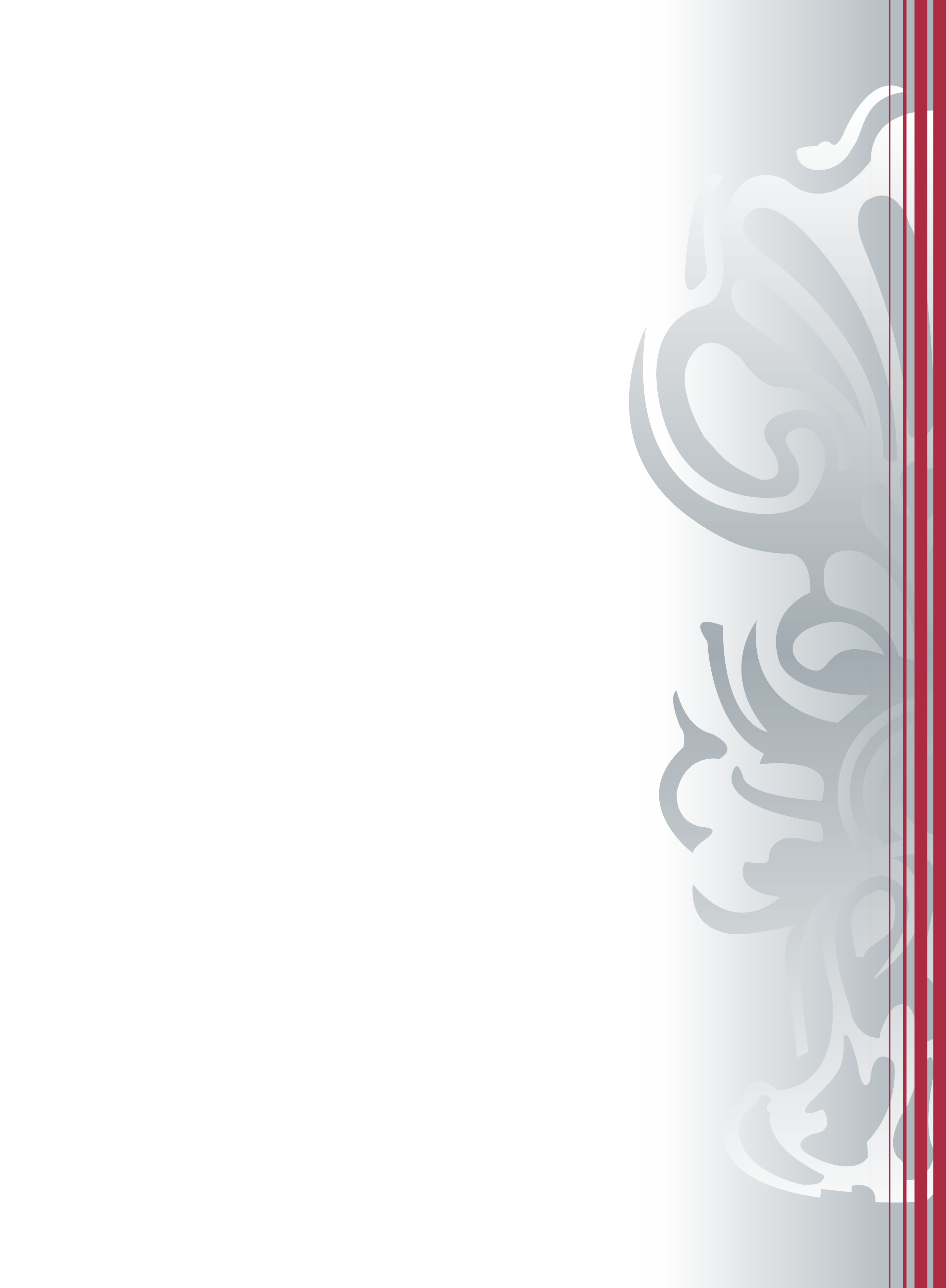 2019Núcleo de Pesquisa em Ciências BiológicasPrograma de Pós-Graduação em Ciências BiológicasPPG CBIOLNome do(a) Autor(a)